ПАВЛОГРАДСЬКА МІСЬКА РАДАВИКОНАВЧИЙ КОМІТЕТР І Ш Е Н Н Я10.06.2020р.		                м. Павлоград	                                   № 380Про надання дозволу на розроблення проекту землеустрою щодо визначення розмірів та встановлення меж водоохоронної зони та прибережної захисної смугиЗгідно з п.п.1 п.“б” ч.1 ст.33, ч.1 ст. 52, ч.6 ст. 59 Закону України “Про місцеве самоврядування в Україні”, на підставі ч.2 ст.58, ч.3 ст.60 Земельного кодексу України, ст.88 Водного кодексу України, постанови Кабінету Міністрів України від 08.05.1996р. №486, з метою посилення контролю за використанням земель водного фонду, розглянувши заяву громадянина Зінченка М.В., виконком міської ради       В И Р І Ш И В :1. Дати дозвіл на розроблення проекту землеустрою щодо визначення розмірів та встановлення меж водоохоронної зони та прибережної захисної смуги  дренажно-паводкового каналу р.Гніздка в м.Павлограді.Зобов'язати гр.Зінченка М.В. надати проект водоохоронної зони та прибережної захисної смуги дренажно-паводкового каналу р.Гніздка в м.Павлограді на розгляд і погодження до Регіонального офісу водних ресурсів у Дніпропетровській області Державного агентства водних ресурсів України та до виконавчого комітету Павлоградської міської ради для його затвердження. 2. Координацію роботи щодо виконання даного рішення покласти на начальника відділу земельно-ринкових відносин Вишнякову О.О., контроль — на першого заступника міського голови Мовчана В.С.В.о.міського голови      В.С.Мовчан 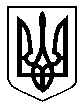 